الجامعة الاردنية - كلية الاثار والسياحة قسم الاثاراسم المساق: مدخل الى علم الاثار (9:00-10:00)مدرس المساق : د. نبيل عليالساعات المكتبية:ح ث خ (1100-1200)وصف المساقيهدف المساق إلى تدريس مقدمة في علم الآثار ونشأته وتطوره وعلاقته بالعلوم الأخرى، وكيفية الكشف عن المواقع الأثرية بالوسائل المختلفة، كما تتناول المادة أساليب المسح الميداني والتنقيب نظرياً بما فيه مراحل ما قبل الحفرية والحفر والتسجيل والتوثيق وتصنيف ودراسة المكتشفات من لقى وعمائر ودراسة المكتشفات ونشرها .اهداف المساقيهدف المساق الى الوصول لتصور معرفي شمولي حول ماهية علم الاثار من خلال دراسة مفهوم الماضي  وكيفية بداية الاهتمام بالماضي سواء كحدث زمني ام مادة ام سلوك. وكذلك التعرف على المحتوى النظري الذي ارتبط مع علم الاثار منذ نشوءه ولغاية الان والتغيرات التي ترافقت مع علم الاثار من حيث مفهوم الاثاريين حول الماضي . الاهداف السابقة ترافقت مع تغيرات في مناهج وتقنيات علم الاثار خاصة فيما يتعلق باعمال المسح والتنقيب و التأريخ ودراسة المادة الاثرية.المواضيع المدرجة في المساقبدايات الاهتمام بالماضي: البحث عن الزمن والمادة مرحلة تشكل علم الاثار: التغيرات في الاجندة المعرفية للعلوم الاخرى (الجيولوجيا ونظرية التطور ) والبحث المنظم عن الماضي. مرحلة نشوء علم الاثار الشرقية: من الرحالة الى المنقبيين في الاثار الشرقية الانثروبولوجيا والاثار: مفهوم الثقافة والثقافة الاثرية (archaeological culture)النظريات الحديثة في علم الاثار: علم الاثار الحديث (New Archaeology) والاثار ما بعد الحداثة (Post-Processual archaeology)المواقع الاثرية: تحديد المواقع الاثرية عن طريق المسوحاتالمواقع الاثرية: تقنيات التنقيب الاثريتشكل السجل الاثري: العمليات الثقافية والطبيعية التي تؤثر على المحتوى الاثريالتسلسل الطبقي والتاريخ: التقنيات المستخدمة في التأريخ وعملية التصنيف للقطع الاثريةمواضيع للنقاش:الاثار والسياسة في الشرقالاثار التوراتيةالاثار والمجتمع المحلي ادارة المصادر التراثية والحفاظ على الماضيمناقشة عامة نقديةالامتحانات وملاحظات30% امتحان منتصف الفصل والذي يصادف الاحد 29/03/2015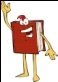 20 % ورقة عمل ومناقشة  (يتم اختيار موضوع يتعلق بممارسة علم الاثار  او معالجة القطع الاثرية)50% الامتحان النهائي أخر موعد لتسليم أوراق العمل 2/4/2015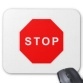 أخر يوم للتدريس 7/5/2015عدد الغياب المسموح به 7 مراتالرجاء اغلاق الهاتف المحمول قبل الدخول الى القاعة- مراجع مختارةالمراجع العربية كفافي, زيدان2004 	المدخل إلى علم الآثار. اربد: مؤسسة حمادة.رزق, عاصم محمد1999 	علم الآثار بين النظرية و التطبيق. القاهرة: مكتبة مدبوليالمراجع الأجنبيةGamble, C.2001	Archaeology: The Basic. London: Routledge.Renfrew, C. and Bahn, P.1996	Archaeology: Theories, Methods, and Practice. London: Thames and Hudson Ltd. Trigger, B.2009	A History of Archaeological Thought. Cambridge: Cambridge University Press. 